Открытый урок по математике в 1 классе                                              Учительница начальных классов                                 МКОУ ООШ с. Мостиздах                                         Битарова Ларита Викторовна        24.03.2016г.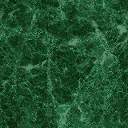 